Mecedes Benz BIOME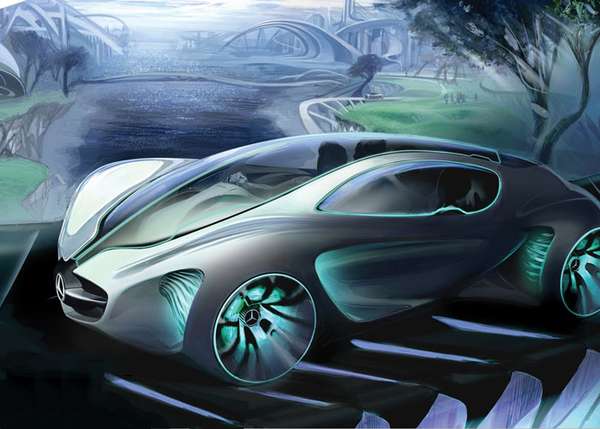 Namn: ArvidKlass: TE14ADatum: 2015-03-09 Abstract I have written about the Mercedes BIOME concept which is a car that is supposed to be grown in a sort of lab. I also discuss if I think this will be possible in the future. The BIOME concept is a car that is not built on a line but instead it´s grown with Biofibre. It is made to fit right in to our eco-system with its fuel Bionectar4534 that only has one bi product which is oxygen.Biofibre is a material that is stronger and much lighter then steel, and this car is said to weigh about 500 Kg. At least that’s the dream, and in my discussion I talk about if it is just a dream or if it might come to life in our future. I have come to the conclusion that we will not see this exact car in a long time, instead we might use some of the ideas from this concept. So I don’t think we will see this car but maybe see some of the ideas of the car being developed, like the Biofibre or even better the Bionectar4534. So my point is that we should keep making more of these amazing concepts, maybe we don’t create them but we can use the ideas to develop more technology and future fuels. I really think making these concepts could help us coming further in our technology. BakgrundVi arbetar med ett projekt inom framtidens transport och fordon, där vi får själva nu välja ett specifikt ämne/transportmedel att skriva uppsats på.MetodMetoden jag använt för att hitta fakta är Litteraturstudier.SyfteSyftet med denna uppsats är för att kunna ge större förståelse till om man kommer kunna skapa bilar i labb. Kommer också försöka påvisa om detta är trovärdigt att kunna skapa en bil i ett labb i framtiden.FrågeställningKommer vi kunna skapa bilar i labb?FaktaVi ser hela tiden hur våra bilar utvecklas inom drivmedel aerodynamik och hur dem byggs, men Mercedes projekt BIOME som lanserades 2010 är något som skiljer sig från allt annat. Mercedes Benz BIOME konceptMercedes Benz koncept BIOME är en idé som skiljer sig från vanlig bilproduktion, istället är dessa bilar tänkta att bli skapade i ett labb med olika ”bioämnen”, den är också tänkt att endast väga runt 394 kg och kunna säkert transportera fyra stycken.MaterialI den engelska artikeln ”BIOME car” på http://biomecar.weebly.com/ så är denna bil tänkt att bli producerad av biofiber som är lättare och starkare metall, det här materialet finns ännu inte tillgängligt för att skapa denna bil. Bilen ska också drivas av drivmedlet Bionektar 4534, som endast ska släppa ut en produkt som är syre. Bilen förväntas också att vara helt bionedbrytbar vilket betyder att det är helt oskadlig för miljön .Hur?Jag har nu också läst en artikel på gizmag.com om detta är genomförbart och i sådana fall hur. Det är tänkt att ett frö i den bakre delen ska skapa den yttre sidan av bilen, och fröet fram på bilen ska skapa bilens interiör. Enligt Grant Banks så är detta en perfekt vision av en framtida bil, för den passar perfekt in i jordens ”eco” system .Troligt eller inte?I en annan artikel ”car is grown from DNA-modified seeds" där diskuterar man om detta är troligt. Också information att bilen kan samla solenergi och göra det till bionektar som är bränslet. Reid skriver att detta inte är mycket mer än en dröm, och att ingenjörerna på Mercedes varit lite borta när de kom på denna idé  DiskussionJag tycker själv detta koncept av Mercedes är en mycket cool idé, men det är inte bara det jag ska ta upp här utan också hur troligt detta koncept är. Så det vi vet är att tanken är att skapa denna bil med ett ämne som heter Biofiber, som sedan ska reagera på ämne speciell (Nutrition) som ska få bilen att i teori växa. Så detta låter självklart ganska icke troligt, men vi kan inte veta om vi kommer kunna detta använda denna konceptidé i framtiden. Som i ”tillbaka till framtiden 2” så skulle alla människor äga hoverboards år 2015, vilket vi vet inte är sant. Som med hoverboards tror jag inte att vi kommer se denna idé komma till liv inom kort, utan detta är något vi kommer försöka utveckla med tiden. Så till drivmedlet till denna bil ska enligt teorin vara bionektar 4534, detta drivmedel ska också förvaras i bilens Biofiber och den ända bi-produkten ska vara syre. Eftersom att den änd bi-produkten är syre så säger man att denna bil passar perfekt in i världens eco-system. För mig låter också detta väldigt osannolikt med ett drivmedel som bara släpper ut syre, men det är ju framtiden och vi vet inte exakt. Att se detta i framtiden är dock inte helt osannolikt, eftersom vi hela tiden utvecklar vår teknik. Mycket av den information som finns om BIOME är från då detta koncept släpptes, och har sedan dess inte vart ett lika hett ämne och man har inte sett så mycket av den på senare tider. Jag hoppas som sagt att vi kommer se mer av detta i framtiden. MaterialetMaterialet som är Biofiber, som då ska vara ett material som är starkare än stål och betydligt lättare. Jag tror detta material kommer vara verklighet inom inte all för lång tid. Vi ser redan hur våra bilar blir lättare och lättare, men snart så väger kanske våra bilar endast runt 500 Kg jag hoppas då också att man fortfarande tänker på säkerhet. PrioriteraSå just nu tror jag inte att Mercedes prioriterar just BIOME först och främst. Jag tror de har detta som ett öppet ämne och väntar på att man ska utveckla vår teknik inom material och annat. Jag själv tycker ett sådant koncept som BIOME ska prioriteras mer eftersom den är bättre för miljön. Jag tycker fler företag borde prioritera liknande koncept som BIOME, för det visar saker som vi i framtiden kan utveckla och senare konstruera. Om nu BIOME´s teknik skulle vara verklighet så skulle vi långsiktigt kunna rädda vår jord från dess största miljöproblem, eftersom BIOME blir som en del av vårt ekosystem. Så detta koncept kanske inte är helt genomförbart, men det finns fortfarande saker som vi kan ta lära av projekt som BIOME. Jag tycker t.ex. att man ska försöka utveckla Bionektar som är drivmedlet för BIOME bilen, det drivmedlet släpper endast ut syre som biprodukt.  SlutsatsMed den information och fakta jag hittat så har jag kommit fram till att detta projekt är högst osannolikt att komma till liv, i alla fall på en lång tid. Jag tror istället att man kan lära sig av detta koncept och kanske man kan utveckla några av dess idéer. Kanske efter vi länge utvecklat dess idéer så kanske vi tillslut har en BIOME bil. Det kommer inte bli verklighet inom kort, utan detta kommer att vara en dröm ett tid framöverSå min slutsats är att detta koncept är en mycket innovativ men kanske också mycket osannolik att genomföra helt, men att ta delar och fortsätta med liknande idéer är något vi borde göra mer. Genom att då utveckla nya saker del för del så kommer vi tillslut säkert ha tekniken för att skapa Mercedes BIOME bil.KällförteckningFront page from: http://www.conceptcars.pics/biome-concept-car/18/mercedes-benz-biome-